Сизинские вести № 5228.10.2020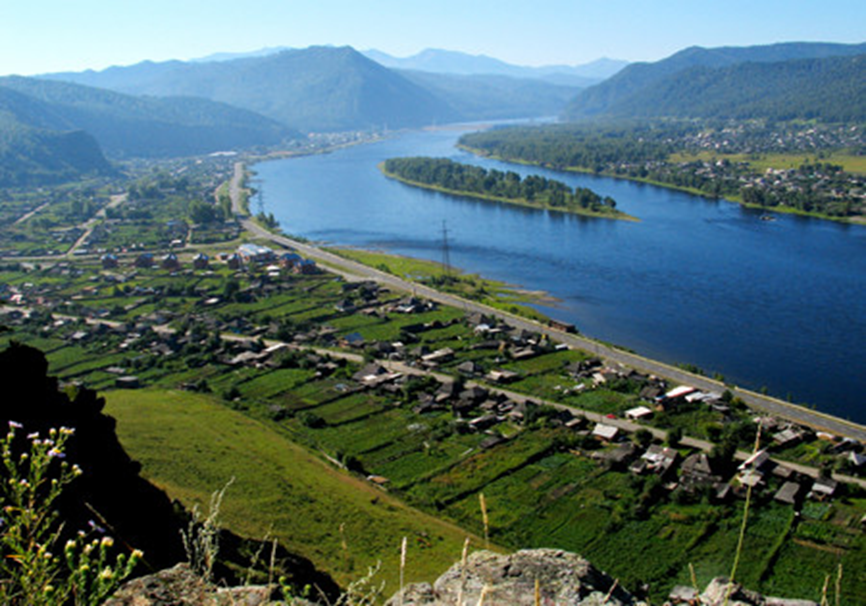 Газета распространяется бесплатно*Орган издания Муниципальное образование «Сизинский сельсовет»СЕГОДНЯ В НОМЕРЕ:Решение Сизинского сельского Совета депутатов №6-11-60 от 27.10.2020 «О назначении членов конкурсной комиссии по отбору  кандидатур на должность главы Сизинского сельсовета».. .стр.2Решение Сизинского сельского Совета депутатов №6-11-61 от 27.10.2020 «Об  объявлении  конкурса по отбору кандидатур на должность главы Сизинского сельсовета» ………………..стр.3Решение Сизинского сельского Совета депутатов №6-11-62 от 27.10.2020 «О внесении изменений в план работы  Сизинского сельского Совета депутатов на второе полугодие 2020 года» ……стр.7Решение Сизинского сельского Совета депутатов №6-11-63 от 27.10.2020 «Об утверждении порядка досрочного прекращения полномочий депутата Сизинского сельского Совета                                    депутатов в связи с утратой доверия»……………………………………………………………....стр.9Постановление администрации Сизинского сельсовета №114 от 20.10.2020 «Об отмене постановления администрации Сизинского сельсовета от 15.10.2018г № 100 «Об утверждении  Положения о закупках товаров, работ, услуг для обеспечения муниципальных нужд Сизинского сельсовета» …………………………………………………………..……………….стр.14РОССИЙСКАЯ ФЕДЕРАЦИЯКРАСНОЯРСКИЙ КРАЙ ШУШЕНСКИЙ РАЙОНСИЗИНСКИЙ СЕЛЬСКИЙ СОВЕТ ДЕПУТАТОВРЕШЕНИЕот 27.10.2020    		              	     с. Сизая			        № 6-11- 60О назначении членов конкурсной комиссии по отбору кандидатур на должность главы Сизинского сельсоветаВ соответствии с частью 2.1. статьи 36 Федерального закона от 06.10.2003 № 131 ФЗ «Об общих принципах организации местного самоуправления в Российской Федерации», Законом Красноярского края от 01.12.2014 № 7-2884 «О некоторых вопросах организации органов местного самоуправления в Красноярском крае», статей 11 Устава Сизинского сельсовета, руководствуясь положением «О порядке проведения конкурса по отбору кандидатур на должность главы Сизинского сельсовета, утвержденного решением Сизинского сельского Совета депутатов от 19.10.2020 № 6-10-55 Сизинский сельский Совет депутатов  РЕШИЛ: Назначить членов конкурсной комиссии в составе 3(трех) человек, согласно приложения №1 к решению Сизинского сельского Совета депутатов           № 6-11-60 от 27.10.2020.Контроль за исполнением настоящего Решения возложить на постоянную комиссию по законности, правопорядку и обеспечению прав граждан, председатель Жолобов А. С.Решение вступает в силу со дня, следующего за днем его официального опубликования (обнародования).Председатель Сизинского сельского     Совета депутатов:				  	А.В. ЗлобинГлава Сизинского сельсовета:		     	Т.А. КоробейниковаПриложение № 1 к решению Сизинского сельского Совета депутатов № 6-11- 60 от 27.10.2020РОССИЙСКАЯ ФЕДЕРАЦИЯКРАСНОЯРСКИЙ КРАЙ ШУШЕНСКИЙ РАЙОНСИЗИНСКИЙ СЕЛЬСКИЙ СОВЕТ ДЕПУТАТОВ РЕШЕНИЕ              от 27октября 2020 года                  с. Сизая          	 	          № 6-11-61Об  объявлении  конкурса по отбору кандидатур на должность главы Сизинского сельсовета           В соответствии с частью 2.1 статьи 36 Федерального закона от 06.10.2003 № 131-ФЗ «Об общих принципах организации местного самоуправления в Российской Федерации», Законом Красноярского края от 01.12.2014 № 7-2884 «О некоторых вопросах организации органов местного самоуправления в Красноярском крае», руководствуясь Уставом Сизинского сельсовета Шушенского района Красноярского края, Решением Сизинского сельского Совета депутатов от 19.10.2020 № 6-10-55 «Об утверждении Положения о порядке проведения конкурса по отбору кандидатур на должность главы Сизинского сельсовета», Сизинский сельский Совет депутатов РЕШИЛ:Объявить конкурс по отбору кандидатур на должность главы Сизинского сельсовета.  Назначить членов конкурсной комиссии согласно приложению № 1.Назначить проведение конкурса по отбору кандидатур на должность главы Сизинского сельсовета на 07 декабря 2020 года в кабинете № 11 по адресу: Российская Федерация, Красноярский край,  Шушенский район, с. Сизая, ул. Ленина, д. 86 «А». Утвердить текст объявления о проведении конкурса по отбору кандидатур на должность главы Сизинского сельсовета и приеме документов от кандидатов согласно приложению № 2.Назначить Волчкову Ольгу Владимировну, специалиста администрации Сизинского сельсовета, ответственным за прием документов от кандидатов, их регистрацию, а также организационное обеспечение работы конкурсной комиссии. В случае временного отсутствия Волчковой Ольги Владимировны ответственность за прием документов от кандидатов, их регистрацию и организационное обеспечение работы конкурсной комиссии, возлагается на Белову Людмилу Николаевну, бухгалтера - экономиста администрации Сизинского сельсовета.Контроль над исполнением настоящего Решения возложить на председателя Сизинского сельского Совета депутатов Злобина А. В. 	Решение вступает в силу в день, следующий за днем его официального опубликования в местной газете «Сизинские вести». Председатель                                             Сизинского сельского                                    Глава СизинскогоСовета депутатов                                           сельсовета___________А. В. Злобин                          ________Т. А. Коробейникова                                                                                   Приложение № 1   к решению Сизинского  сельского Совета депутатов                                                         от 27.10.2020 № 6-11-61 Члены конкурсной комиссии от Сизинского сельского Совета депутатов по проведению конкурса по отбору кандидатур на должность главы Сизинского сельсовета                                                              Приложение № 2                                                              к решению Сизинского сельского Совета депутатов от 27.10.2020 № 6-11-61 ОБЪЯВЛЕНИЕ        Сизинский сельский Совет депутатов объявляет о начале приема документов от граждан, желающих принять участие в конкурсе по отбору кандидатур на должность главы Сизинского сельсовета, который состоится  07декабря 2020 года в 10 часов 00 минут по местному времени по адресу: Российская Федерация, Красноярский край, Шушенский район, с. Сизая, ул. Ленина, д. 86 «А».      Лица, желающие участвовать в конкурсе, с 29 октября  2020 года по 30 ноября 2020 года, лично представляют с понедельника по пятницу с 10-00 до 16-00 часов (с перерывом на обед с 12-00 до 13-00), в субботу и воскресенье с 11-00 до 12-00 по адресу: Российская Федерация, Красноярский край,  Шушенский район, с. Сизая, ул. Ленина, д. 86 «А», кабинет заместителя главы Сизинского сельсовета, следующие документы:	1) личное заявление на участие в конкурсе (Приложение № 1 к Положению о порядке проведения конкурса по отбору кандидатур на должность главы Сизинского сельсовета);	2) собственноручно заполненную и подписанную анкету  с приложением фотографий 4 х ., 3 шт. (Приложение № 2 к Положению о порядке проведения конкурса по отбору кандидатур на должность главы Сизинского сельсовета);	3) паспорт или заменяющий его документ;	4) документы, подтверждающие профессиональное образование, стаж работы и квалификацию (при наличии):	- документ о профессиональном образовании;	- трудовую книжку или иной документ, подтверждающий трудовую (служебную) деятельность гражданина; 5) документ, подтверждающий предоставление кандидатом Губернатору края, в соответствии с законом Красноярского края от 19.12.2017 № 4-1264:а) сведений о своих доходах, полученных от всех источников (включая доходы по прежнему месту работы или месту замещения выборной должности, пенсии, пособия, иные выплаты) за календарный год, предшествующий году подачи документов для замещения должности, а также сведения об имуществе, принадлежащем ему на праве собственности, и о своих обязательствах имущественного характера по состоянию на первое число месяца, предшествующего месяцу подачи документов для замещения должности;б) сведений о доходах супруги (супруга) и несовершеннолетних детей, полученных от всех источников (включая заработную плату, пенсии, пособия, иные выплаты) за календарный год, предшествующий году подачи гражданином документов для замещения должности, а также сведения об имуществе, принадлежащем им на праве собственности, и об их обязательствах имущественного характера по состоянию на первое число месяца, предшествующего месяцу подачи гражданином документов для замещения должности.6) справку о наличии (отсутствии) судимости и (или) факта уголовного преследования либо о прекращении уголовного преследования по форме, утвержденной административным регламентом Министерства внутренних дел Российской Федерации по предоставлению государственной услуги по выдаче справок о наличии (отсутствии) судимости и (или) факта уголовного преследования либо о прекращении уголовного преследования, утвержденной приказом МВД России от 07.11.2011 № 1121.          Также подаются копии документов, указанных в подпунктах 3 и 4 настоящего пункта.           По желанию кандидата им могут быть представлены документы о дополнительном профессиональном образовании, о присвоении ученой степени, ученого звания, о награждении наградами и присвоении почетных званий и иные документы, характеризующие его личность, профессиональную подготовку.          Кандидат не допускается к участию в конкурсе в случае:а)   не достижения на день проведения конкурса возраста 21 года;б)  признания его недееспособным или содержания в местах лишения свободы по приговору суда;в)  отсутствия гражданства Российской Федерации, отсутствия гражданства иностранного государства - участника международного договора Российской Федерации, в соответствии с которым иностранный гражданин имеет право быть избранным в органы местного самоуправления, приобретения им гражданства иностранного государства либо получения им вида на жительство или иного документа, подтверждающего право на постоянное проживание гражданина Российской Федерации на территории иностранного государства, не являющегося участником международного договора Российской Федерации, в соответствии с которым гражданин Российской Федерации, имеющий гражданство иностранного государства, имеет право быть избранным в органы местного самоуправления;г)  осуждения его к наказанию, исключающему возможность непосредственного исполнения полномочий главы муниципального образования, по приговору суда, вступившему в законную силу;д)  в случае непредставления или несвоевременного представления документов для участия в конкурсе, указанных в подпунктах 1-3, 5 и 6 (в части документа, подтверждающего представление сведений Губернатору Красноярского края) пункта 3.1 «Положения о порядке проведения конкурса по отбору кандидатур на должность главы Сизинского сельсовета», утвержденного решением Сизинского сельского Совета депутатов №6-10-55 от 19.10.2020, представления их не в полном объеме или  с нарушением правил оформления;е) наличия вступившего в силу решения суда о лишении его права занимать государственные и (или) муниципальные должности в течение определенного срока;ж) осуждения его к лишению свободы за совершение тяжких и (или) особо тяжких преступлений и наличия на день проведения конкурса неснятую и непогашенную судимость за указанные преступления;з) осуждения его к лишению свободы за совершение тяжких преступлений, судимость которых снята или погашена, - до истечения десяти лет со дня снятия или погашения судимости;и) осуждения его к лишению свободы за совершение особо тяжких преступлений, судимость которых снята или погашена, - до истечения пятнадцати лет со дня снятия или погашения судимости;к) осуждения его за совершение преступлений экстремистской направленности, предусмотренных Уголовным кодексом Российской Федерации, и наличия на день проведения конкурса неснятую и непогашенную судимость за указанные преступления, если на таких лиц не распространяется действие подпунктов 6.1 и 6.2 настоящего Положения;л) наложения административного наказания за совершение административных правонарушений, предусмотренных статьями 20.3 и 20.29 Кодекса Российской Федерации об административных правонарушениях, если конкурс проводится до окончания срока, в течение которого лицо считается подвергнутым административному наказанию.м) наличия у него иных ограничений пассивного избирательного права для избрания выборным должностным лицом местного самоуправления в соответствии с Федеральным законом от 12.06.2002 года № 67-ФЗ «Об основных гарантиях избирательных прав и права на участие в референдуме граждан Российской Федерации»;н) представительный орган муниципального образования не получил письменного уведомления от уполномоченного государственного органа Красноярского края по профилактике коррупционных и иных правонарушений о представлении лицом, претендующим на замещение должности главы муниципального образования, сведений, указанных в пункте 1 статьи 2 Закон Красноярского края от 19.12.2017 № 4-1264 «О представлении гражданами, претендующими на замещение муниципальных должностей, должности главы (руководителя) местной администрации по контракту, и лицами, замещающими указанные должности, сведений о доходах, расходах, об имуществе и обязательствах имущественного характера и проверке достоверности и полноты таких сведений».         Граждане иностранных государств могут быть кандидатами в случае, если доступ граждан этих государств к замещению должности главы муниципального образования урегулирован международным договором Российской Федерации.        Условия проведения конкурса, а также порядок проведения конкурса, формы необходимых для участия в конкурсе документов утверждены решением Сизинского сельского Совета депутатов от 19.10.2020 № 6-10-55 «Об утверждении Положения о порядке проведения конкурса по отбору кандидатур на должность главы Сизинского сельсовета». Данное решение опубликовано в официальном печатном издании «Сизинские вести»» в выпуске от № 50 от 21.10.2020, и размещено на официальном сайте Сизинского сельсовета Шушенского района Красноярского края  http://sizaya.ru/       Телефон для справок: 8 (39139) 22-4-37; лицо, ответственное за прием документов: специалист администрации Сизинского сельсовета Волчкова Ольга Владимировна. РОССИЙСКАЯ ФЕДЕРАЦИЯКРАСНОЯРСКИЙ КРАЙ ШУШЕНСКИЙ РАЙОНСИЗИНСКИЙ СЕЛЬСКИЙ СОВЕТ ДЕПУТАТОВ РЕШЕНИЕ27.10.2020                                     с. Сизая                        № 6-11-62РОССИЙСКАЯ ФЕДЕРАЦИЯКРАСНОЯРСКИЙ КРАЙ ШУШЕНСКИЙ РАЙОНСИЗИНСКИЙ СЕЛЬСКИЙ СОВЕТ ДЕПУТАТОВРЕШЕНИЕОт 27.10.2020    			       с. Сизая		     № 6-11-63«Об утверждении порядка досрочного прекращения                                полномочий депутата Сизинского сельского Совета                                    депутатов в связи с утратой доверия».  В соответствии с Федеральным законом от 06.10.2003 № 131-ФЗ «Об общих принципах организации местного самоуправления в Российской Федерации», Федеральным законом от 25.12.2008 № 273-ФЗ «О противодействии коррупции», Законом Красноярского края от 19.12.2017 № 4-1264 «Об отдельных вопросах реализации Федерального закона «О противодействии коррупции» в отношении граждан, претендующих на замещение муниципальной должности, и лиц, замещающих муниципальные должности», Уставом Сизинского сельсовета, Сизинский сельский Совет депутатовРЕШИЛ:1. Утвердить Порядок досрочного прекращения полномочий депутата Сизинского сельского Совета депутатов в связи с утратой доверия, согласно приложению № 1.2. Настоящее решение вступает в силу со дня его официального опубликования в газете «Сизинский вести».3. Контроль за исполнением настоящего Решения возложить на председателя Сизинского сельского Совета депутатов А. В. Злобина.Председатель Сизинского сельского Совета депутатов                                           А. В. Злобин    Порядок  досрочного прекращения полномочий депутата Сизинского сельского Совета депутатов в связи с утратой доверия1. Настоящий Порядок разработан  в соответствии с Федеральным законом от 25 декабря 2008 года № 273-ФЗ «О противодействии коррупции» (далее – Федеральный закон № 273-ФЗ), Федеральным законом от 6 октября 2003 года №131-ФЗ «Об общих принципах организации местного самоуправления в Российской Федерации» (далее – Федеральный закон №131-ФЗ), Уставом Сизинского сельсовета устанавливает порядок досрочного прекращения полномочий депутата Сизинского сельского Совета депутатов (далее – депутат) в связи с утратой доверия (далее – досрочное прекращение полномочий депутата).2. Досрочное прекращение полномочий депутата осуществляется в порядке, установленном статьей 40 Федерального закона №131-ФЗ, с учетом особенностей, предусмотренных настоящим Порядком.3. Решение Сизинского сельского Совета депутатов (далее – представительный орган) о досрочном прекращении полномочий депутата, осуществляющего полномочия на постоянной и непостоянной основе, принимается при наличии случаев, предусмотренных частями 1 и 2 статьи 13 Федерального закона № 273-ФЗ, при неисполнении депутатом обязанности, установленной пунктом 4 статьи 12.1 Федерального закона от 25.12.2008 № 273 –ФЗ «О противодействии коррупции».4. Инициатива депутатов представительного органа о досрочном прекращении полномочий депутата выдвигается в случае поступления в представительный орган информации о наличии соответствующих случаев, предусмотренных частями 1,2 (за исключением случая представления депутатом заведомо недостоверных или неполных сведений о своих доходах, об имуществе и обязательствах имущественного характера, а также о доходах, об имуществе и обязательствах имущественного характера своих супруги (супруга) и несовершеннолетних детей) статьи 13 Федерального закона № 273-ФЗ, при неисполнении депутатом обязанности, установленной пунктом 4 статьи 12.1 Федерального закона от 25.12.2008 № 273 – ФЗ «О противодействии коррупции»  представленной в письменном виде. Информация анонимного характера не может служить основанием для выдвижения инициативы депутатов представительного органа о досрочном прекращении полномочий депутата.5. Инициатива Губернатора Красноярского края о досрочном прекращении полномочий депутата считается выдвинутой в случае поступления в представительный орган официального уведомления из администрации Губернатора Красноярского края о нарушении депутатом Федерального закона от 25.12.2008 № 273 –ФЗ «О противодействии коррупции». 6. Инициатива депутатов, представительного органа о досрочном прекращении полномочий депутата, выдвинутая не менее чем одной третью от установленной численности депутатов представительного органа, оформляется в виде обращения, составленного на основании решения комиссии Сизинского сельского Совета депутатов по законности, правопорядку и обеспечению прав граждан, которое вносится в представительный орган (далее – обращение). Обращение вносится вместе с проектом решения представительного органа о досрочном прекращении полномочий депутата.7. Должностное лицо, ответственное за прием и регистрацию документов в представительном органе регистрирует обращение, заявление Губернатора Красноярского края в день их поступления в представительный орган.8. Депутат уведомляется представительным органом об инициативе депутатов представительного органа или Губернатора Красноярского края о досрочном прекращении его полномочий.Депутат уведомляется представительным органом путем направления копии обращения, копии заявления Губернатора Красноярского края через организацию почтовой связи. Депутат может быть уведомлен также путем направления копии обращения, копии заявления Губернатора Красноярского края на личную электронную почту, с последующим смс уведомлением или вручения лично.Депутат уведомляется представительным органом не позднее дня, следующего за днем внесения обращения, заявления Губернатора Красноярского края в представительный орган.Направление (вручение) копии обращения, копии заявления Губернатора Красноярского края депутату обеспечивается уполномоченным должностным лицом.9. Уполномоченное должностное лицо не позднее рабочего дня, следующего за днем внесения обращения, заявления Губернатора Красноярского края, передает их на рассмотрение председателю представительного органа.10. Рассмотрение обращения, заявления Губернатора Красноярского края на заседании представительного органа осуществляется не позднее чем через 30 календарных дней со дня внесения обращения, заявления Губернатора Красноярского края в представительный орган, а если обращение, заявление Губернатора Красноярского края внесены в представительный орган в период между сессиями представительного органа, – не позднее чем через три месяца со дня внесения обращения, заявления Губернатора Красноярского края в представительный орган. В указанный срок входит срок предварительного рассмотрения обращения, заявления Губернатора Красноярского края.11. По результатам рассмотрения обращения, заявления Губернатора Красноярского края представительный орган принимает одно из следующих решений:1) решение о досрочном прекращении полномочий депутата;2) решение об отклонении обращения, заявления Губернатора Красноярского края.12. При принятии решения о досрочном прекращении полномочий депутата учитываются характер совершенного коррупционного правонарушения, а также другие результаты исполнения им своих полномочий.13. При рассмотрении обращения, заявления Губернатора Красноярского края и принятии решения представительным органом должны быть обеспечены:1) получение депутатом уведомления о дате и месте проведения заседания комиссии и соответствующего заседания представительного органа, а также ознакомление с обращением, заявлением Губернатора Красноярского края и с проектом решения о досрочном прекращении его полномочий в срок не позднее 3 рабочих дня до даты соответствующего заседания представительного органа;2) предоставление возможности дать депутату объяснения по поводу обстоятельств, выдвигаемых в качестве основания для досрочного прекращения полномочий депутата на заседании комиссии или на соответствующем заседании представительного органа.14. В решении о досрочном прекращении полномочий депутата в качестве основания досрочного прекращения полномочий указывается соответствующий случай, установленный частями 1, 2 статьи 13 Федерального закона № 273-ФЗ, или неисполнение депутатом обязанности, установленной пунктом 4 статьи 12.1 Федерального закона от 25.12.2008 № 273 –ФЗ «О противодействии коррупции».15. Решение представительного органа о досрочном прекращении полномочий депутата, осуществляющим свои полномочия на неосвобожденной основе считается принятым, если за него проголосовало большинство депутатов от установленной численности депутатов представительного органа. Решение представительного органа о досрочном прекращении полномочий депутата, осуществляющим свои полномочия на освобожденной основе считается принятым, если за него проголосовало не менее, чем 2/3 депутатов от установленной численности депутатов представительного органа.16. Решение представительного органа муниципального образования о досрочном прекращении депутата подписывается председателем представительного органа.17. Уполномоченное должностное лицо вручает депутату, в отношении которого принято решение о досрочном прекращении его полномочий, копию указанного решения под подпись в течение 3 рабочих дней со дня принятия решения представительного органа, либо направляет почтой России заказным письмом с уведомлением. Если депутат отказывается от получения копии указанного решения под подпись, то уполномоченным должностным лицом составляется соответствующий акт, решение публикуется в местной газете и на официальном сайте администрации Сизинского сельсовета.18. В случае, если инициатива депутатов представительного органа или Губернатора Красноярского края о досрочном прекращении полномочий депутата отклонена представительным органом, вопрос о досрочном прекращении полномочий депутата может быть вынесен на повторное рассмотрение представительного органа не ранее чем через два месяца со дня проведения заседания представительного органа, на котором рассматривался указанный вопрос.19. Лицо, замещавшее должность депутата, вправе обжаловать решение о досрочном прекращении его полномочий в порядке, установленном законодательством.20. Решение представительного органа о досрочном прекращении полномочий депутата подлежит официальному опубликованию (обнародованию) не позднее чем через пять календарных дней со дня его принятия.  В соответствии с положениями Федерального закона от 01.05.2019 № 71-ФЗ «О внесении изменений в Федеральный закон «О контрактной системе ф сфере закупок товаров, работ, услуг для обеспечения государственных и муниципальных нужд», ст. 21 Федерального закона от 05.04.2013 № 44-ФЗ «О контрактной системе в сфере закупок товаров, работ, услуг для обеспечения государственных и муниципальных нужд», на основании Устава Сизинского сельсовета  ПОСТАНОВЛЯЮ:Постановление администрации Сизинского сельсовета от 15.10.2018 № 100 «Об утверждении Положения о закупках товаров, работ, услуг для обеспечения муниципальных нужд Сизинского сельсовета» (в ред. от 26.12.2019 № 184) – отменить.Контроль за выполнением настоящего постановления оставляю за собой .Настоящее постановление вступает в силу со дня его подписания и подлежит опубликованию в газете «Сизинские вести». Глава Сизинского сельсовета                                               Т. А. Коробейникова№ п/пФИО члена комиссииДолжность1.Злобин Алексей ВалентиновичПредседатель Сизинского сельского Совета депутатов2.Иванников Николай ИгоревичДепутат Сизинского сельского Совета депутатов, заместитель председателя Сизинского сельского Совета депутатов, коммерческий директор ООО «ТОМ ГДК» 3.Станковцева Светлана ВалентиновнаДепутат Сизинского сельского Совета депутатов, председатель общественной организации Совет ветеранов (пенсионеров) с. Сизая.№ п/пФИО члена комиссииДолжность1.Злобин Алексей ВалентиновичПредседатель Сизинского сельского Совета депутатов2.Иванников Николай ИгоревичДепутат Сизинского сельского Совета депутатов, заместитель председателя Сизинского сельского Совета депутатов, коммерческий директор ООО «ТОМ ГДК» 3.Станковцева Светлана ВалентиновнаДепутат Сизинского сельского Совета депутатов, председатель общественной организации Совет ветеранов (пенсионеров) с. Сизая.«О внесении изменений в план работы  Сизинского сельского Совета депутатов на второе полугодие 2020 года»Во исполнение  Федерального закона от 06.10.2003 г. № 131 –ФЗ «Об общих принципах организации местного самоуправления в Российской Федерации», Регламента Сизинского сельского Совета депутатов, Сизинский сельский Совет депутатов  РЕШИЛ:Внести изменения в план работы Сизинского сельского Совета депутатов на второе полугодие 2020 года, согласно приложению № 1.Контроль над выполнением плана работы Сизинского сельского Совета депутатов возложить на председателя Совета депутатов – А.В. Злобина.Настоящее решение вступает в силу с момента его подписания и подлежит опубликованию  в газете «Сизинские вести». Председатель Сизинскогосельского Совета депутатов ___________________ А. В. Злобин                                                                                         Приложение №1                                                                                         к решению Сизинского сельского Совета депутатов                                                                          от  27.10.2020  № 6-11-62Примерный график очередных заседанийСизинского сельского Совета депутатов шестого созыва на второе полугодие 2020 годаПлан работы на второе полугодиеСизинского сельского Совета депутатов шестого созыва  2020 годПриложение № 1 к решению Сизинского сельского Совета депутатов № 6-11-63 от 27.10.2020РОССИЙСКАЯ ФЕДЕРАЦИЯАДМИНИСТРАЦИЯ СИЗИНСКОГО СЕЛЬСОВЕТАШУШЕНСКОГО РАЙОНА КРАСНОЯРСКОГО КРАЯРОССИЙСКАЯ ФЕДЕРАЦИЯАДМИНИСТРАЦИЯ СИЗИНСКОГО СЕЛЬСОВЕТАШУШЕНСКОГО РАЙОНА КРАСНОЯРСКОГО КРАЯРОССИЙСКАЯ ФЕДЕРАЦИЯАДМИНИСТРАЦИЯ СИЗИНСКОГО СЕЛЬСОВЕТАШУШЕНСКОГО РАЙОНА КРАСНОЯРСКОГО КРАЯПОСТАНОВЛЕНИЕПОСТАНОВЛЕНИЕПОСТАНОВЛЕНИЕот 20.10.2020с. Сизая№ 114Об отмене постановления администрации Сизинского сельсовета от 15.10.2018г № 100 «Об утверждении  Положения о закупках товаров, работ, услуг для обеспечения муниципальных нужд Сизинского сельсовета»Учредитель:                 Администрация Сизинского сельсоветаАдрес: 662732,  Красноярский край,               Шушенский р-н, с. Сизая,   ул. Ленина, 86-а                                            Тел. 8(39139)22-6-71, факс: 8(39139) 22-4-31Издание утверждено 3.04.2008 г.  тиражом в 500 экземпляров.